Lisa Ginter, J. Mark McWatters Appointed to Trust for Credit Unions’ Board 
For Immediate Release:  September 16, 2021Contact: Sharon Simpson, (202) 223-3920 or ssimpson@callahan.com
Washington, D.C. – The Board of Trustees for the Trust for Credit Unions (TCU), the largest mutual fund family created for and by credit unions, recently appointed Lisa Ginter and J. Mark McWatters to the Board.Lisa Ginter is CEO of CommunityAmerica Credit Union ($4.2B, Lenexa, KS), and an influential figure in the business, civic and philanthropic community. 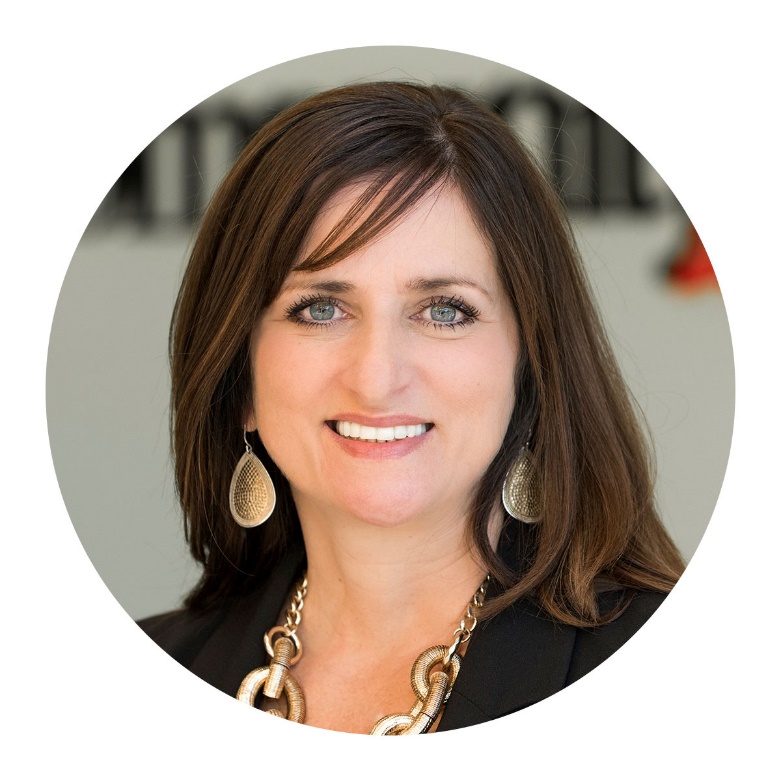 Ginter has served in a leadership role at CommunityAmerica since she joined the organization in 1995 and became CEO in 2015. She also serves on the Executive Boards of the Kansas City Chamber of Commerce and Kansas City Area Development Council, in addition to her multiple roles within the credit union industry.In response to her recent appointment, Ginter says “TCU is a great example of the valuable collaborative solutions we can develop when we join forces. I’m looking forward to serving our industry’s investment needs along with my fellow trustees.” J. Mark McWatters is Former Chair of the National Credit Union Administration. He also served as a Member of the Financial Stability Oversight Council, the Federal Financial Institutions Examination Council, the Financial and Banking Information Infrastructure Committee, and NeighborWorks America.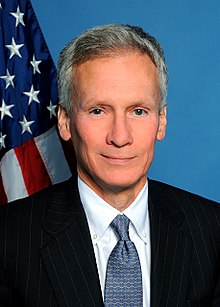 Prior to joining these organizations, McWatters served as the Assistant Dean for Graduate Programs and as a Professor of Practice at the SMU Dedman School of Law and as an Adjunct Professor at the SMU Cox School of Business where he taught courses in tax policy and international, corporate and partnership taxation. He has also practiced law for over three decades including as a partner with three international law firms and as counsel to a cross-border hedge and private equity firm where he specialized in taxation, corporate finance, and mergers and acquisitions. “TCU has built a strong history of performance for more than 30 years,” said McWatters. “I’m excited about continuing to serve the credit union community through my role on the TCU Board.”The trustees are a vital component of TCU’s organizational and governance structure. On behalf of TCU’s credit union investors, the Board of Trustees oversees the performance of each service provider and monitors risk management. “Their ability to take the long view of TCU’s role in supporting credit unions is critical to our success,” said Jay Johnson, President of TCU. “The Board of Trustees ensures that the best interest of our investors is the dominant factor in every discussion.”TCU helps credit unions succeed by providing a professionally managed family of mutual funds --- exclusive to credit unions --- as well as the information and analysis they need to support investment decisions. Created by leading credit unions and with oversight by a board of trustees, TCU’s mutual fund options keep credit unions invested, are professionally managed, and are based on the cooperative values of credit unions.  More information about the TCU portfolios may be found on our website, www.trustcu.com. About Trust for Credit UnionsThe Trust for Credit Unions (TCU) is a family of institutional mutual funds offered exclusively to credit unions. Callahan Financial Services is a wholly owned subsidiary of Callahan & Associates and is the distributor of the TCU mutual funds. ALM First Financial Advisors, LLC is the investment adviser of the TCU mutual funds. To obtain a prospectus that contains detailed fund information including investment policies, risk considerations, charges and expenses, call Callahan Financial Services, Inc. at 800-CFS-5678. Please read the prospectus carefully.# # #